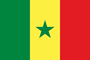 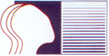 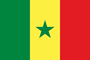 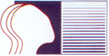 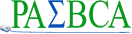 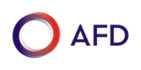 PARCOURS DE FORMATION AUTONOMEEN MATHEMATIQUESRESOLUTION DE PROBLEMES, MODULE 1 : pROBLEMES ELEMENTAIRES, UNE CLASSIFICATIONDANS LES CELLULES PEDAGOGIQUESDE L’ELEMENTAIRE ET DU MOYENquelques mots d’introduction« Prévoir permet de gérer…»L’activité de résolution de problèmes est centrale dans l’apprentissage des mathématiques. On put distinguer différentes catégories de problèmes dont notammentLes problèmes permettant l’introduction d’une notionLes problèmes élémentaires dont l’enseignement vise l’automatisation de la (ou des) reconnaissances de l’opération en jeuLes problèmes complexes qui sont souvent des combinaisons de problèmes élémentaires Les problèmes pour chercher (pour lesquels les élèves sont amenés à mettre en œuvre des procédures originales et adaptées Nous avons fait le choix dans ces modules de travailler un type de problèmes (les problèmes élémentaires) qui nous parait indispensable pour assurer la maîtrise du sens des opérations enseignées à l’école mais aussi pour la résolution des autres types de problèmes.La résolution de problèmes fait l’objet de trois modules intitulés respectivement :Problèmes élémentaires, une classificationProblèmes élémentaires, les variables d’un problèmeProblèmes élémentaires, l’analyse a prioriLe but de ce premier module est de fournir un outil aux enseignants leur permettant de caractériser les problèmes numériques devant être abordés à l’école élémentaire et au moyen, de les reconnaître dans les ressources auxquelles ils ont accès ou qu’ils seraient appelés à produire et de pouvoir concevoir une programmation appropriée aux besoins de leurs élèves.Objectif de la formationReconnaître des problèmes relevant de structures additives ou multiplicativesConstruire des énoncés de problèmes élémentairesDurée du module : 4 heures Bibliographie et SitographieCHOQUET, C. (2016) Quels problèmes à l'école et au collège pour développer des compétences mathématiques ? Repères IREM, 105.COPPE S. & HOUDEMENT C. (2002), Réflexions sur les activités concernant la résolution de problèmes à l’école primaire, Grand N, 69, 53-63. COPPE S. & HOUDEMENT C. (2010) Résolution de problèmes à l’école primaire : perspectives curriculaire et didactique. In Actes du 36ème Colloque des formateurs d’enseignants du premier degré en mathématiques. Auch 2009 (pp.48-71). ARPEME.HOUDEMENT C. (2003), La résolution de problèmes en question. Grand N, 71, 7-23.HOUDEMENT C. (2015) Problèmes arithmétiques de réinvestissement - Une synthèse, des pistes, In COPIRELEM, Actes du XLIIème colloque COPIRELEM Besançon 2015, ARPEME, ParisJULO J., (1995), Représentation des problèmes et réussite en mathématiques, un apport de la psychologie cognitive à l’enseignement, Rennes, Presses universitaires de RennesJULO J, CAUZINILLE-MARINECHE E., (1996), « L'effet de multi présentation : mise en évidence dans la résolution d'un problème de proportionnalité », Revue de Psychologie de l’Éducation, 1, 49-77.RICHARD J.F., (1982), « Mémoire et résolution de problèmes », Revue Française de Pédagogie, n° 60, 9-17, Paris, INRPVERGNAUD G., (1981), L'enfant, la mathématique et la réalité, Berne, Éditions Peter Lang VERGNAUD G. (1986) Psychologie du développement cognitif et didactique des mathématiques. Un exemple : les structures additives. Grand N, 38, 21-40, IREM de GrenobleVERGNAUD G. (dir. 1997 ; 2001) Le Moniteur de Mathématiques cycle 3. Résolution de problèmes. Paris : Nathan.Site de l’ARPEME/ COPIRELEM, www.arpeme.fr,Site de ressources pour l’enseignement du Ministère de l’Enseignement Et de la Recherche (français), www.eduscol.education.fr,Site des Instituts de Recherche sur l’Enseignement des Mathématiques, Le portail des IREM, www.univ-irem.fr,MODULE DE FORMATION 1 : problème élémentairE, UNE CLASSIFICATION     MODULE DE FORMATION 1 : problème élémentairE, UNE CLASSIFICATION     MODULE DE FORMATION 1 : problème élémentairE, UNE CLASSIFICATION     MODULE DE FORMATION 1 : problème élémentairE, UNE CLASSIFICATION     HEURESACTIVITES / CONSIGNESMODALITES / SUPPORTSDUREESA déterminer en fonction du moment de l’activitéPrésentation des objectifs spécifiques Reconnaître des problèmes relevant de structures additives ou multiplicativesConstruire des énoncés de problèmes élémentairesPlénière5 minPhase 1 – Recueil de représentations des enseignants     90 minPhase 1 – Recueil de représentations des enseignants     90 minPhase 1 – Recueil de représentations des enseignants     90 minPhase 1 – Recueil de représentations des enseignants     90 minActivité 1 –   Recueil des représentations Activité 1 –   Recueil des représentations Activité 1 –   Recueil des représentations 50 minA déterminer en fonction du moment de l’activitéConsigne 1 : Le document 1.1 propose sept problèmes. Résoudre ces problèmes et dans chaque cas préciser -	L’opération effectuée-	Ce que l’on connait, ce que l’on cherche.Représenter chaque problème par un schéma qui pourrait aider l’élève dans sa résolution.Parmi les critères énoncés dans le document 2, choisir celui ou ceux qui semble(nt) le mieux décrire la structure du problème. Remplir le tableau proposé.Consigne 2 : En dehors de ces cas, connaissez-vous d’autres types de problèmes ? Listez-les ?Travail de groupeDocument  1-1 30 minA déterminer en fonction du moment de l’activitéMise en commun. Focus sur les convergences et les divergences des différentes productions. Synthèse puis  mise en relation avec la proposition figurant dans le document 1.2PlénièreDocument 1-220 minActivité 2 – Présentation d’une classification de problèmesActivité 2 – Présentation d’une classification de problèmesActivité 2 – Présentation d’une classification de problèmes30 minA déterminer en fonction du moment de l’activitéConsigne : Lire le document 1.3. Dégager les idées directrices développées dans le texte. Revoir vos réponses précédentes en prenant en compte cet apport d’informationsTravail en groupeDocument n°1.3minA déterminer en fonction du moment de l’activitéMise en commun. Focus sur les convergences et divergences des différentes productions. Stabilisation.Plénière15 minPhase 2 – Reconnaissance du type de problèmes     80 minPhase 2 – Reconnaissance du type de problèmes     80 minPhase 2 – Reconnaissance du type de problèmes     80 minPhase 2 – Reconnaissance du type de problèmes     80 minActivité 3 – Analyse a priori d’un problème  Activité 3 – Analyse a priori d’un problème  Activité 3 – Analyse a priori d’un problème   60 minA déterminer en fonction du moment de l’activitéMise en œuvre de la démarche Consigne 3 : A partir des énoncés suivants, précisez à quel type de problèmes ils correspondent Travail de groupeDocument 1.435 minA déterminer en fonction du moment de l’activitéSynthèse et présentation d’un modèle d’analyseConsigne : Confronter vos productions. Comparer avec la proposition du document 1-5Travail de groupe25 minActivité 4 – Elaboration d’énoncés d’un type donnéActivité 4 – Elaboration d’énoncés d’un type donnéActivité 4 – Elaboration d’énoncés d’un type donné 35 minA déterminer en fonction du moment de l’activitéConsigne 4 : Complète le tableau suivant par l’élaboration d’énoncés et précise les opérations à utiliserTravail individuel20 minA déterminer en fonction du moment de l’activitéConsigne : Confronter vos productions. Synthèse15 min